Islamic University of Science & Technology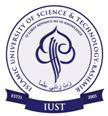                      Career Advancement Scheme (CAS)                               Application Form(Please indicate whichever is applicable)Application for promotion from:	(Assistant Professor (Stage 1 to Stage 2 or Stage 2 to Stage 3), Assistant Professor (Stage 3) to Associate Professor (Stage 4), Associate Professor  (Stage 4 to Professor/equivalent cadres Stage 5) and Professor (Stage 5 to Stage 6). ___________________________________________________________    ____   to ____________Designation									         StagePART A: GAL INFORMATIONAcademic Qualifications (Matric till post-graduation)Research Degree(s)Attach an attested copy of the degree & result notification for the same. Appointments held prior to joining this institutionNote: Please indicate in a separate sheet attached, whether previous service has to be counted and accordingly attach relevant documents in support of the following:-The essential qualifications of the post held were not lower than the qualifications prescribed by the UGC.The post is/was in an equivalent grade or of the pre-revised scale of pay.Whether applied through proper channel.Whether possess the same minimum qualifications as prescribed by the UGC for appointment to the post.The post was filled in accordance with the prescribed selection procedure as laid down in the Regulations of University/State Government/Central Government/Concerned Institution, for such appointments.The previous appointment was not as guest lecture for any duration, or an ad-hoc or in a leave vacancy of less than one year durationPosts held after appointment at this InstitutionPeriod of teaching experience (in Higher Education Institution)Period of research experience (in Higher Education Institutes) [excluding period spent in obtaining the M.Phil/Ph.D. degree.]Leaves taken during the period spent in obtaining the M.Phil/Ph.D. Degree (Please attach documentary support)Any other leave(s) availed during the assessment period (Please attach documentary proof)Field(s) of specialization under the subject/disciplineAcademic Staff College Orientation/Refresher courses attended during the Assessment PeriodDeclaration	I certify that the information provided is correct as per records available with the University and/or documents enclosed along with this filled in Proforma. 			        	 					    Signature of the Faculty 									    with designationPlace:______________________Date: ______________________PART B: ACADEMIC ORMANCE INDICATORS(To be filled up year-wise (1st March to ending February) for all years of Assessment period)(Please see detailed instructions of this PBAS Proforma before filling out this Section)Part B of the Proforma is based on Appendix-III, Table 1 of the UGC Regulations 2010 together with amendments made in Regulations 2016.B(I) is based on API scoring for Category I of Appendix III, Table 1B(II) is based on API scoring for Category II of Appendix III, Table 1B(III) is based on API scoring for Category III of Appendix III, Table 1The Proforma is to be filled as per the following tables and self-assessment scores given. For each category, even though several avenues of activities and their API scores are given to provide choice/opportunity to the teacher, maximum limit of scores that can be given or carried forward under each category/area is indicated in the Table I of the UGC Regulations.The self assessment scores are further to be based on the indicators/activities given in the Regulations and are subject to verification by the Screening-cum-Verification Committee or Selection Committee as the case may be.NB: The self assessment scores are subject to verification by the University and by the Screening-cum-Verification Committee or Selection Committee, as the case may be.Category I  TEACHING, LEARNING AND EATION RELATED ACTIVITIES (year-wise)						YEAR___________Direct teachingMaximum Score allowed:  70 for Assistant Professors and 60 for Associate Professors/ Professors.*Lectures(L), Semester (S), Practical(P), Tutorial(T), Contact Hours(C)Examination duties (question paper setting, invigilation, evaluation of answer scripts) as per the allotment  Question paper settingInvigilation/ Inspection / Observer     Evaluation of answer scriptsMaximum Score allowed: 20  for Assistant and Associate Professors and 10 for Professors.Innovative teaching – learning methodologies, updating of subject contents/courses, mentoring etc.    Distribution/providing access to Study material among the studentsConduct of interactive sessions, group discussions and other student related activities augmenting their skills    Floating of new coursesRevision of coursesMaximum score allowed: 10 for Assistant Professors, 25 for Associate Professors and 20 for Professors.Notes:Teacher shall have to score at least 75% under sub-category A (Direct Teaching), below which no score shall be assigned in the category.Only those of the assignments are taken in this category which is carried by the teacher in his own Department and within the University. Any such assignment undertaken outside the University shall not be considered in this Category.Teacher shall submit a Self Declaration, attested by the concerned Head of the Department, in such of the assignments/events, where no such formal document is issued by the Department/available.Category II  PROFESSIOAL DEVELOPMENT, CO-CURRICULAR AND EXTENSION ACTIVITIESStudent related co-curricular , extension and field based activates                                                        Discipline related co-curricular activitiesDiscipline related activitiesScholar/Student Seminars/Remedial classesOther co-curricular activitiesExtension and dissemination activities (public/ popular lectures/talks, seminars) other than in its own Department/Centre/CampusMaximum API allowed: 15Contribution to Corporate Life and management of the Department and institution through participation in Academic and administrative committees and responsibilitiesAdministrative ResponsibilitiesParticipation in Committees (Board of Studies, Academic & Administrative Committees)Maximum API allowed: 15Professional Development activitiesParticipation in Seminars, Conferences, Workshops, Training Courses, industrial VisitsTalks, Lectures in Refresher/Faculty Development coursesDissemination of information/general articles published in newspapers, magazines and any other relevant contributionAny other contribution, which the applicant claims under the categoryMaximum API allowed: 15Notes:Calculation under the Category shall be carried out as Actual hours spent per academic year on different activities divided by 10.Maximum API score Capping under the three broad categories under the Category shall be 15 in each sub-category, for entire duration of the assessment period.To qualify Overall Minimum API score under the Category shall have to be 50 for the assessment period.Category III RESE AND ACADEMIC CONTRIBUTIONRESEARCH PAPERSPUBLICATIONS OTHER THAN JOURNAL ARTICLES (BOOKS, CHAPTERS IN BOOKS)BooksChapters in booksRESEARCH PROJECTS Sponsored projectsConsultancy Projects Projects outcome/OutputsRESEARCH GUIDANCEFELLOWSHIPS, AWARDS AND INVITED LECTURES DELIVERED IN CONFERENCES/SEMINARS  AwardsInvited Lectures/Papers in Conferences/SeminarsThe score under this sub-category shall be restricted to 20% of the minimum fixed for category III for any assessment period.DEVELOPMENT OF E-LEARNING DELIVERY PROCESS/MATERIALNote:Applicants shall have to score the minimum score prescribed  in Category II and III together, during the assessment period.There shall be capping of 20 percent of the minimum score fixed for Category III under the sub-Category E(b) Invited Lectures/Paper.Scoring under the Category III shall be the same as reflected in UGC Regulations 2016 (4th Amendment)Declaration	I certify that the information provided is correct as per records available with the University and/or documents enclosed along with this filled in Proforma. 			        	 				    Signature of the Faculty Place/Date __________________					   with designationPART C: OTHER RELEVANT INFORMATIONPlease give details of any other credential significant contribution, not mentioned earlier, mentioning the year, value etc.   [Use separate sheet/s, if required]Declaration	I certify that the information provided is correct as per records available with the University and/or documents enclosed along with this filled in Proforma. 			        	 					    Signature of the Faculty 									    with designationPlace & date:_________________PART D: PUBLICATION RREMENT FOR EVALUATION *Please submit a copy of the publications along with the above information in a separate sheet at the top.Declaration	I certify that the journal(s) mentioned herein above   in this proforma are included in the list(s) as published by  the UGC to be considered for the purpose of computation of API scores for promotion under CAS and the details of the same are as under:			        	 					    Signature of the Faculty 									    with designationPlace & Date:_________________FOR USE BY Head of the Department/DeanSpecific Remarks, if any:VERIFIED AND COUNTERSIGNED								Head of the Department/Dean(Office Stamp)Place & Date ____________________	Period of Assessment for promotion:From________________to  ________________ Name (in Block letters)2.Father’s Name3.Department/School 4.Current designation & Grade Pay5.Date of last promotion (please attach the proof)6.Which position and Pay Band/grade pay are you an applicant under CAS?7.Date of eligibility for promotion8.Date and Place of birth9.Gender  /   Marital Status10.Nationality11.Indicate category (SC/ST/OBC) 12.Address for correspondence with  Number and email id13.Permanent Address ExaminationName of the degree Board/ UniversityYear of passingMarks (%age) /CGPADivisionSubject/sHigh School/10th Hr. Sec. Part IIBachelors DegreePost-graduate DegreeAny otherDegreeTitleName of SupervisorDate of RegistrationDate of awardUniversityM.PhilPh.D.D.Sc/D.LittDesignationName of EmployerDate of joiningDate of joiningPay Band,  GP & gross salaryReasons of leavingDesignationName of EmployerFromToPay Band,  GP & gross salaryReasons of leavingDesignationDepartment/ School     Date of  Joining     Date of  JoiningPay Band, GP and Gross SalaryDesignationDepartment/ SchoolFromToPay Band, GP and Gross SalaryPG Classes (in years)UG classes (in years)Research experience in years and monthsProgrammeKind of leavePeriod of leavePeriod of leavePeriod of days (years/months/days)Order No. & dateProgrammeKind of leaveFromToPeriod of days (years/months/days)Order No. & dateS.No. Kind of leavePeriod of leavePeriod of leavePeriod of days (years/months/days)Order No. & dateS.No. Kind of leaveFromToPeriod of days (years/months/days)Order No. & dateName of the CoursePlaceDuration  in weeks  with date(s); Sponsoring AgencyYearProgram/ Course/ PaperCredit/sLevelMode of teaching*No of direct teaching (hours) per week allottedNo of direct teaching hours, per year under-takenAPI ScorePage NoYearName of ExaminationProgram/ Course/ PaperCreditsAPI ScorePage NoYearExamination/Semester/CourseNo. of examination meetingsAPI ScorePage No.YearExamination/Semester/PaperCourse CreditNumber of Answer scripts evaluatedAPI ScorePage NoYear ProgrammeSemesterCourse/ CreditsMode (distribution or providing access)API ScorePage NoYearProgrammeSemesterCourseType of ActivityAPI ScorePage NoYearProgrammeSemesterCourse/TypeNo. of credits floatedAPI ScorePage NoYearProgrammeSemester/ CourseCredit/ TypeNo. of credits revisedAPI scorePage NoYearNature of activityDate From        ToInstitution/VenueNo. of HoursAPI ScorePage NoField work,Study VisitCareer CounsellingYearProgrammeSemester/ Course/ PaperNo. of Students/ scholarsNo. of hoursAPI ScorePage NoYearNature of activityDate From        ToInstitution/VenueNo. of HoursAPI ScorePage NoYearNature of activityTitle of activityPeriodFrom        ToInstitution/ VenueNo. of HoursAPI ScorePage NoYearPositionInstitutionPeriodFrom              toAPI ScorePage NoYearCommitteeRoleInstitutionPeriodFrom               ToAPI ScorePage NoYearTitle of EventInstitutionPeriodFrom          ToPeriodFrom          ToAttended asAPI ScorePage NoYearTitle of EventInstitutionDateTime spentAttended asAPI ScorePage NoYearTitle of Article/ Essay/Name of newspaper/ MagazineRegistration No.Volume, NumberYear of PublicationAPI ScorePage NoYearFull Detail of the activity/contributionHours spend per activityAPI ScorePage NoName of authors, title, Year, Vol. No. & Page NosJournal and PublisherISBN/ ISSN No.Whether peer reviewed. Impact Factor, if anyNo. of co-authorsWhether you are the main/ correspond-ding Author/ Research GuideURL of the journalIs the journal in UGC publish-ed list API ScorePage NoTitle of the bookType of book Text book/Reference/ Subject bookAuthorsPublisherInternational/National/State/Central Govt. Pub.ISBN No.Whether you are the main authorNo. of co-authorsAPI ScorePage NoTitle of the paper/ ChapterTitle of the book/ Authors & EditorsType of book Text book/Reference/ Subject bookPublisherInternational/National/State/Central Govt. Pub.ISBN No.Whether you are the main author of the chapterNo. of co-authorsAPI ScorePage NoTitle of ProjectSponsoring Agency       PeriodFrom         ToGrant/Amount mobilized (Rs. In lakhs)RoleStatus as on dateAPI ScorePage NoTitle of ProjectSponsoring AgencyPeriodFrom       ToGrant/Amount mobilized (Rs. In lakhs)Whether policy document/ patent as outcomeRoleStatus as on dateAPI ScorePage NoMajor policy document prepared for international bodies like WHO, UNESCO etc, Central/State Govt. , Local bodies preparedPeriodFrom     toGrant/Amount mobilized (Rs. In lakhs)Project OutcomeRoleStatus as on dateAPI ScorePage NoDegreeName of ScholarTitle of Thesis/ dissertationStatusAPI ScorePage NoMPhil or equivalentPh.D. or equivalentAward/FellowshipTitle of AwardAgencyPeriodyear of awardCountryAPI ScorePage NoTitle of Lecture/ PaperTitle of Conference/ Seminar/ Workshop/ Symposium etc.Organized byWhetherInternational/National/StateAPI ScorePage NoTitle of the ContentRoleSequenceSingle/ SeriesNo. of Modules producedVolume/ Number/  Year of PublicationAgencyAPI ScorePage NoS. NoTitle of PaperName of Journal/ Publisher in case of a BookDate of Publication & impact factor, if anyVol. , No.,  page nos. & No. of pages12345Name of the JournalUGC list (1, 2, 3, 4, 5)S.No. in the list